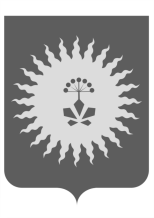 АДМИНИСТРАЦИЯАНУЧИНСКОГО МУНИЦИПАЛЬНОГО ОКРУГАПРИМОРСКОГО КРАЯП О С Т А Н О В Л Е Н И ЕО регистрации Устава территориального общественного самоуправления «Гражданский»        В соответствии со статьёй 27 Федерального закона от 06.10.2003 № 131-ФЗ «Об общих принципах организации местного самоуправления в Российской Федерации», Положением о порядке регистрации Устава территориального общественного самоуправления на территории Анучинского муниципального округа, утвержденным постановлением администрации Анучинского муниципального округа Приморского края от 07.12.2023 №1027, на основании заявления председателя ТОС «Гражданский»  от 28.12.2023 №7979 «О регистрации Устава ТОС», с Уставом Анучинского муниципального округа Приморского края, администрация Анучинского муниципального Приморского краяПОСТАНОВЛЯЕТ:1. Утвердить Устав территориального общественного самоуправления «Гражданский » с. Гражданка  Анучинского округа Приморского края (прилагается).2. Аппарату (Бурдейной С.В.) администрации Анучинского муниципального округа разместить настоящее постановление на официальном сайте администрации Анучинского муниципального округа Приморского края  в информационно- телекоммуникационной сети Интернет.Глава Анучинского муниципального округа                                                                        С.А. ПонуровскийУСТАВ «Территориального общественного самоуправления «Гражданский» Анучинского муниципального округа Приморского края»2023 годОбщие положения1.1. Настоящий Устав определяет порядок создания, организации и
осуществления территориального общественного самоуправления (ТОС) на части территории села Гражданка Анучинского округа Приморского края.1.2. Решение о самоорганизации граждан по осуществлению территориального общественного самоуправления в границах территории, указанной в пункте 1.3. настоящего Устава, принято на учредительной конференции граждан по созданию территориального общественного самоуправления.1.3. Территориальное общественное самоуправление создаётся и осуществляется в следующих границах: села Гражданка ул. Блюхера, Королева, Юбилейная, Кирова, Лазо, Мира Анучинского муниципального округа Приморского края.1.4. ТОС имеет наименование: полное – «Территориальное общественное самоуправление «Гражданский» села Гражданка Анучинского муниципального округа Приморского края», краткое – «ТОС «Гражданский»1.5. Место нахождения выборного органа территориального общественного самоуправления: село Гражданка Анучинского муниципального округа Приморского края.1.6. Правовую основу деятельности органа территориального общественного самоуправления образуют:1.6.1. Конституция Российской Федерации;1.6.2. Федеральный закон «Об общих принципах организации местного самоуправления в Российской Федерации»;1.6.3. Иные федеральные законы и нормативные правовые акты, регулирующие вопросы местного самоуправления;1.6.4. Нормативные правовые акты Приморского края, регулирующие вопросы местного самоуправления;1.6.5. Устав Анучинского муниципального округа Приморского края;1.6.6. Иные нормативные правовые акты администрации Анучинского муниципального округа о территориальном общественном самоуправлении;1.6.7. Настоящий Устав.1.7. Настоящий Устав подлежит регистрации в администрации Анучинского муниципального округа в соответствии с Положением о территориальном самоуправлении в Анучинском муниципальном округе.  	                        	1.8. Территориальное общественное самоуправление считается учреждённым с момента регистрации настоящего Устава.2. Цели, задачи, формы и основные направления деятельности органа ТОС2.1. Целью деятельности ТОС является самостоятельное и под свою ответственность осуществление собственных инициатив граждан, проживающих на территории осуществления ТОС, по вопросам местного значения по месту жительства.2.2. Задачами ТОС являются:1) развитие общественной инициативы граждан, проживающих на территории ТОС, повышение их активности и ответственности в осуществлении собственных инициатив по вопросам местного значения;2) обеспечение учета интересов граждан, проживающих на территории ТОС, при рассмотрении органами местного самоуправления Анучинского муниципального округа вопросов местного значения и принятии по ним решений;3) обеспечение исполнения решений, принятых на собраниях граждан и конференциях граждан (собраниях делегатов), проводимых по вопросам организации и осуществления территориального общественного самоуправления;4) содействие органам местного самоуправления в решении вопросов местного значения.2.3. Основными направлениями деятельности ТОС являются:1) разработка, принятие и реализация планов и программ развития территории ТОС с учетом стратегии социально-экономического развития Анучинского муниципального округа;2) благоустройство территории ТОС;3) участие в создании условий для организации досуга, а также в   обустройстве общественного пространства и мест отдыха граждан, проживающих на территории населенного пункта;4) организация участия граждан, проживающих на территории ТОС в работах по благоустройству территории ТОС;  5) оказание содействия в содержании и улучшении санитарного состояния придорожной территории и дорог местного значения;6) участие в обеспечении первичных мер пожарной безопасности на территории ТОС;7) информирование граждан, проживающих на территории ТОС, о деятельности и решениях органов местного самоуправления, затрагивающих интересы граждан, проживающих на территории ТОС, а также о деятельности и решениях органов ТОС.2.4.	Формами деятельности ТОС являются: 1) проведение Собраний (конференций) жителей населенного пункта, проживающих на территории ТОС; 2) работа органов ТОС.Порядок формирования, прекращения полномочий, права и обязанности, срок полномочий органов территориальногообщественного самоуправления, порядок принятия решений3.1. Органами управления ТОС являются:Собрание (конференция) членов ТОС – высший орган управления;Совет ТОС – постоянно действующий коллегиальный руководящий орган (далее - Совет); Председатель ТОС – единоличный исполнительный орган (далее - Председатель).3.2. Высшим органом управления ТОС является Собрание (конференция) членов ТОС. 3.2.1. Собрание (конференция) членов ТОС по вопросам организации и осуществления ТОС считается правомочным при условии присутствия не менее одной трети его членов (не менее двух третей избранных делегатов на Конференцию).                                                                                                                            	3.2.2. В работе Собрания (конференции) принимают участие члены ТОС, проживающие на территории, указанной в п. 1.3. настоящего Устава.3.2.3. К исключительной компетенции Собрания (конференции) членов ТОС относятся:        1) установление структуры органов ТОС;2) принятие устава ТОС, внесение в него изменений и дополнений;3) избрание органов ТОС;4) определение основных направлений деятельности ТОС;5) рассмотрение и утверждение отчетов о деятельности органов ТОС;6) обсуждение инициативного проекта и принятие решения по вопросу о его одобрении.3.2.4. Собрание (конференция) членов ТОС также правомочно:1) непосредственно осуществлять ТОС, в соответствии с положениями настоящего Устава, своей компетенции и норм действующего законодательства Российской Федерации;2) обсуждать вопросы местного значения муниципального образования и принимать решения по вопросам, отнесенным к его компетенции настоящим Уставом;3) утверждать планы финансовой деятельности ТОС (органов ТОС) и отчеты об их выполнении;4) принимать обращения к органам местного самоуправления и должностным лицам местного самоуправления муниципального образования от членов ТОС;5) информировать жителей соответствующей территории о решениях органов местного самоуправления и должностных лиц местного самоуправления муниципального образования по вопросам, имеющим отношение к ТОС;6) избирать лиц, уполномоченных представлять Собрание (конференцию) членов ТОС в органах местного самоуправления;7) решать иные вопросы, отнесенные к компетенции органов ТОС.3.2.5. Инициаторами проведения Собрания (конференции) по вопросам ТОС являются:1) группа граждан, проживающих на территории осуществления ТОС;2) депутат, группа депутатов Думы муниципального округа;3) Администрация муниципального округа;4) староста сельского населенного пункта, на территории которого осуществляется ТОС;5) председатель ТОС, иные органы ТОС в соответствии с уставом ТОС.При поступлении инициативы о проведении Собрания (конференции) в целях осуществления территориального общественного самоуправления органы ТОС:1) готовят проект повестки Собрания (конференции) граждан;2) не менее чем за пять дней до дня проведения Собрания (конференции) информируют граждан, проживающих на территории осуществления территориального общественного самоуправления, о дате, месте и времени проведения Собрания (конференции), а также о повестке Собрания (конференции);3) не менее чем за три рабочих дня до дня проведения Собрания (конференции) граждан информируют органы местного самоуправления муниципального округа о дате, месте и времени проведения Собрания (конференции), а также о повестке Собрания (конференции);4) организуют проведение Собрания (конференции) граждан. 3.2.6. В результате Собрание (конференция) членов ТОС принимает решения, которые заносятся в протокол.  Решения Собрания (конференции) принимаются путем открытого голосования простым большинством голосов членов (делегатов), присутствующих на Собрании (конференции). Принятые решения не могут противоречить федеральному законодательству и законам Приморского края, Уставу Анучинского муниципального округа, иным муниципальным нормативным правовым актам и настоящему Уставу.3.3. Постоянно действующим коллегиальным руководящим органом ТОС является Совет. 3.3.1. Совет избирается Собранием (конференцией) путем открытого голосования из числа членов ТОС в количестве пяти человек.3.3.2. Совет избирается сроком на 5 лет.3.3.3. Совет ТОС:1) представляет интересы граждан, проживающих на соответствующей территории;2) обеспечивает исполнение решений, принятых на Собраниях (конференциях) граждан;3) осуществляет хозяйственную деятельность по благоустройству территории, иную хозяйственную деятельность, направленную на удовлетворение социально-бытовых потребностей граждан, проживающих на соответствующей территории, как за счет средств указанных граждан, так и на основании договора между органами территориального общественного самоуправления и органами местного самоуправления муниципального округа с использованием средств местного бюджета;4) вправе вносить в органы местного самоуправления муниципального округа проекты муниципальных правовых актов, подлежащие обязательному рассмотрению этими органами и должностными лицами местного самоуправления, к компетенции которых отнесено принятие указанных актов;5) может выдвигать инициативный проект в качестве инициаторов проекта.3.3.4. Формой работы Совета являются заседания. Заседания проводятся не реже одного раз в месяц, а также по мере необходимости. Порядок проведения заседаний и порядок работы определяется Советом самостоятельно.Решения Совета принимаются путем открытого голосования простым большинством голосов от числа присутствующих на заседании членов Совета. Решения Совета оформляются протоколами, подписываются Председателем Совета и в течение 10 дней доводятся до сведения органов местного самоуправления муниципального образования.Решения Совета, за исключением решений по вопросам организации его работы, доводятся до сведения граждан, участвующих в ТОС путём размещения информации на досках для объявлений, рабочих группах сервиса обмена мгновенных сообщений, личного обзвона граждан. 3.3.5. Руководителем Совета ТОС является председатель ТОС.3.4. Председатель ТОС. 3.4.1. Председатель ТОС «Гражданский» - является единоличным исполнительным органом ТОС. 3.4.2. Председатель избирается на Собрании (конференции) членов ТОС путем открытого голосования, со сроком полномочий - 5 лет. 3.4.3. Председатель ТОС:1) представляет территориальное общественное самоуправление в отношениях с органами государственной власти, органами местного самоуправления, организациями и учреждениями, независимо от их форм собственности, и гражданами;2) организует деятельность органов территориального общественного самоуправления;3) организует подготовку и проведение Собраний (конференций) по вопросам деятельности территориального общественного самоуправления;4) осуществляет контроль по реализации решений, принятых на Собрании (конференции);5) председательствует на Собрании (конференции) граждан по вопросам деятельности территориального общественного самоуправления;6) обеспечивает организацию выборов членов органа территориального общественного самоуправления взамен выбывших;7) подписывает решения, протоколы Собрания (конференции) граждан по вопросам территориального общественного самоуправления;8) отчитывается в установленном порядке о деятельности территориального общественного самоуправления;9) решает иные вопросы, порученные ему Собранием (конференцией) граждан, органами местного самоуправления муниципального округа.3.4.4. Председатель территориального общественного самоуправления вправе присутствовать на заседаниях и мероприятиях, проводимых органами местного самоуправления муниципального округа.3.5. Прекращение полномочий Председателя ТОС, членов Совета.3.5.1. Полномочия Председателя ТОС, членов Совета ТОС прекращаются в случаях:1) истечения срока, установленного настоящим Уставом;2) подачи личного заявления о прекращении полномочий;3) выбытия на постоянное место жительства за пределы соответствующей территории;4) смерти;5) вступления в силу решения суда о признании гражданина умершим, безвестно отсутствующим, недееспособным или ограниченно дееспособным;6) решения Собрания (конференции) членов, в том числе в результате утраты доверия членов, проживающих в границах ТОС; 7) в случае невыполнения либо ненадлежащего выполнения своих обязанностей, нарушения законодательства, муниципальных правовых актов, настоящего Устава;8) вступления в силу обвинительного приговора суда в отношении Председателя, членов Совета 	ТОС, в этом случае полномочия прекращаются в день вступления в силу приговора суда.4. Участники ТОС4.1.Право на участие в ТОС имеют:4.1.1. граждане Российской Федерации, проживающие на территории ТОС, достигшие 16 летнего возраста;4.1.2. граждане, не проживающие на территории ТОС, но имеющие на этой территории недвижимое имущество, принадлежащее им на праве собственности, в форме участия в работе Собраний (конференций) с правом совещательного голоса.4.2. Не имеют права на участие в территориальном общественном самоуправлении граждане, признанные судом недееспособными, а также лица, находящиеся в местах лишения свободы по приговору суда.4.3. Граждане имеют право участвовать в территориальном общественном самоуправлении: принимать участие в Собраниях (конференциях) граждан, избирать и быть избранным в органы ТОС, получать информацию о деятельности ТОС.4.4. Реализация гражданами права на ТОС строится на принципах: добровольности, свободного выбора форм ТОС, свободы волеизъявления, свободного и безвозмездного участия в ТОС. Принуждение в какой-либо форме к участию в ТОС не допускается. Любой гражданин может в любое время отказаться от участия в ТОС.4.5.	Каждый гражданин самостоятельно выбирает способ его участия в ТОС с учётом своего материального положения, занятости, интересов, семейных и иных обстоятельств. В качестве способов участия граждан в ТОС могут выступать:4.5.1. Добровольное выполнение работ, оказание услуг и иное добровольное трудовое участие в ТОС: участие в мероприятиях по благоустройству территории ТОС, оказание юридической помощи ТОС, содействие в подготовке и оформлении актов и документов ТОС, оказание помощи престарелым гражданам, детям и др. категориям граждан, выполнение иных работ.4.5.2. Добровольное и безвозмездное предоставление денежных средств в размерах, определяемых гражданами самостоятельно.4.5.3. Добровольная передача ТОС имущества, необходимого для деятельности ТОС (в собственность ТОС, если оно зарегистрировано в качестве юридического лица, в безвозмездное пользование и т.д.).4.5.4. Иные способы, не запрещённые законом.5. Порядок приобретения имущества, а также порядок пользования и распоряжения указанным имуществом и финансовыми средствами5.1. Финансово-экономическую основу территориального общественного самоуправления составляют собственные финансовые средства и имущество. Собственные финансовые средства и имущество территориального общественного самоуправления образуются за счет добровольных пожертвований граждан, организаций, добровольных материальных вложений граждан, организаций, а также иных поступлений в соответствии с законодательством.5.2. Решения Собрания (конференции) граждан территориального общественного самоуправления о внесении добровольных пожертвований, добровольном трудовом участии носят рекомендательный характер.5.3. Смета доходов и расходов территориального общественного самоуправления утверждается решением Собрания (конференции) граждан.5.4. Собственные финансовые средства и имущество территориального общественного самоуправления используются для достижения целей и задач территориального общественного самоуправления, решения вопросов, определённых п.2.3 настоящего Устава.Ответственность за выполнение финансовых хозяйственных операций несет Председатель   ТОС.5.5.	Жители территории ТОС имеют право на беспрепятственное и незамедлительное получение информации о финансово-экономической деятельности территориального общественного самоуправления. Порядок предоставления такой информации устанавливается собранием территориального общественного самоуправления.6. Порядок прекращения осуществлениятерриториального общественного самоуправления6.1. Осуществление территориального общественного самоуправления прекращается на основании решения Собрания (конференции) граждан территориального общественного самоуправления. В решении о прекращении осуществления территориального общественного самоуправления указывается дата прекращения действия настоящего Устава.6.2. Решение о прекращении осуществления территориального общественного самоуправления представляется в орган местного самоуправления для регистрации и доводится до сведения граждан, проживающих на территории территориального общественного самоуправления. 28.12.2023с. Анучино№1100ЗАРЕГИСТРИРОВАНПостановлением АдминистрацииАнучинского муниципального округаПриморского края№             от «    »                  20      годаУТВЕРЖДЕНРешением учредительной   конференциейграждан.протокол от «21» октября 2023 года.Председатель собрания:Лаптева А.И.Секретарь собрания:Коротич М.Н.